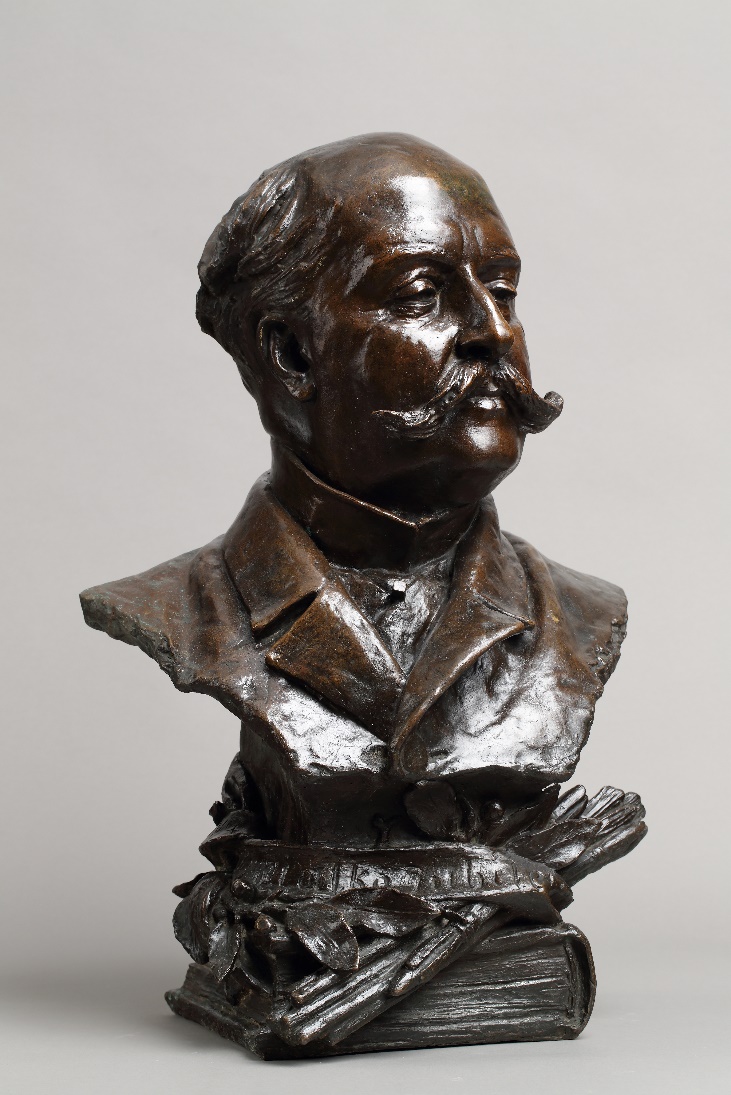 Tytuł: 			Popiersie malarza Juliusza KossakaAutor: 			Teodor RygierCzas powstania: 	1889 rokMiejsce powstania: 	KrakówTechnika: 			rzeźba w brązieW zbiorach: 		Muzeum KrakowaTo jest rzeźba zrobiona z brązu.Brąz to metal.Rzeźba, która przedstawia głowę i fragment ciała nazywa się popiersiem.To jest popiersie Juliusza Kossaka.Juliusz Kossak był bardzo znanym malarzem z Krakowa. Malował obrazy przedstawiające konie i bitwy.Rysował też ilustracje do gazet. Jego córki też były artystkami. Rzeźba pokazuje, jak wyglądał Juliusz Kossak. Miał długie wąsy. Ubierał się w koszulę i surdut. Surdut to marynarka noszona w dawnych czasach. Juliusz Kossak mieszkał w Krakowie. Jego dom istnieje do dziś, nazywał się „Kossakówka”. Autorzy tekstów: Piotr Kapusta, Anna Jeżowska-Siwek.Korekta tekstów: Katarzyna Bury, Elżbieta Lang i Witold Turdza. Teksty napisano w Muzeum Krakowa w 2021 roku.Ten tekst dofinansowano ze środków Ministra Kultury, Dziedzictwa Narodowego i Sportu pochodzących z Funduszu Promocji Kultury.Minister przekazał Muzeum Krakowa pieniądze, żeby zapłacić autorom tekstu.